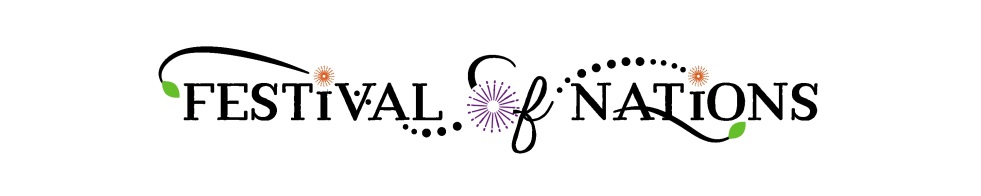 2017 Student Ticket Order Form Please note both sides of this form must be filled out and returned with payment for your order to be considered complete.   Today’s Date: School/Organization:Primary Contact:Address:Telephone:    						Email:                                                      Bus drop off and pick up times are scheduled on a first come, first served basis. Please mark up to three choices for your preferred school bus times. TOTAL NUMBER OF BUSES FROM YOUR SCHOOL: _________________________*School Visitation Hours are 9:00 AM—3:00 PM on Thursday, May 4th  and 9:30 AM—4:30 PM  on Friday May 5th*Please note that while the deadline for ordering tickets is Friday, April 28th, 2017, any tickets ordered after April 21nd, 2017 will incur an overnight postage fee of $20. **Schools will receive one (1) complimentary adult ticket per 20 students if order is purchased by April 7th, 2017. Check  					Can be made out to Festival of Nations Visa MC    Name on Card:					   Signature:	Card Number:					 Exp. Date: 			  3 Digit Code:		Send Invoice Paid 		Email (if different from above):    Refunds available through April 7th, 2017 minus a 15% handling feeThursday Drop OffMay 4thThursday Pick up*May 4thFriday Drop Off *May 5thFriday Pick up May5th 9:00           9:20           9:40           10:00        10:20 10:40 11:00 Other:11:20 11:4012:0012:2012:401:0011:00        11:20         11:40         12:0012:2012:401:00Other:1:201:402:002:202:403:009:209:4010:0010:2010:4011:0011:20Other: 11:4012:0012:2012:401:001:201:402:0012:0012:2012:401:001:201:402:00Other:2:202:403:003:203:404:004:20ItemPriceCountTotalStudent Tickets$8.00Adult Tickets$11.00Passports$1.00Passport Postage $1.50 per every 25 orderedPostage Late Fee* (After April 21nd)$20.00Complimentary Adult Ticket**(before April 7th)$0.00Subtotal: